Краткосрочный планПлан урока (1-2)Раздел долгосрочного плана: 7.2А - ТекстыРаздел долгосрочного плана: 7.2А - ТекстыРаздел долгосрочного плана: 7.2А - ТекстыРаздел долгосрочного плана: 7.2А - ТекстыШкола: НИШ ФИН ТалдыкорганШкола: НИШ ФИН ТалдыкорганШкола: НИШ ФИН ТалдыкорганШкола: НИШ ФИН ТалдыкорганДата: Дата: Дата: Дата: ФИО учителя: Искакова А.ТФИО учителя: Искакова А.ТФИО учителя: Искакова А.ТФИО учителя: Искакова А.ТКласс: 7Класс: 7Класс: 7Класс: 7Количество присутствующихКоличество присутствующихотсутствующих:отсутствующих:Тема урокаТема урокаТема урокаОформление деловых документов. СпискиОформление деловых документов. СпискиОформление деловых документов. СпискиОформление деловых документов. СпискиОформление деловых документов. СпискиЦели обучения, которые достигаются на данном уроке (ссылка на учебную программу)Цели обучения, которые достигаются на данном уроке (ссылка на учебную программу)Цели обучения, которые достигаются на данном уроке (ссылка на учебную программу)7.5.1.1 настраивать шрифты, отступы и интервалы в тексте7.5.1.2 создавать маркированные и нумерованные списки7.5.1.1 настраивать шрифты, отступы и интервалы в тексте7.5.1.2 создавать маркированные и нумерованные списки7.5.1.1 настраивать шрифты, отступы и интервалы в тексте7.5.1.2 создавать маркированные и нумерованные списки7.5.1.1 настраивать шрифты, отступы и интервалы в тексте7.5.1.2 создавать маркированные и нумерованные списки7.5.1.1 настраивать шрифты, отступы и интервалы в тексте7.5.1.2 создавать маркированные и нумерованные спискиЦели урокаЦели урокаЦели уроканастраивать шрифты, отступы и интервалы в текстесоздавать маркированные и нумерованные спискинастраивать шрифты, отступы и интервалы в текстесоздавать маркированные и нумерованные спискинастраивать шрифты, отступы и интервалы в текстесоздавать маркированные и нумерованные спискинастраивать шрифты, отступы и интервалы в текстесоздавать маркированные и нумерованные спискинастраивать шрифты, отступы и интервалы в текстесоздавать маркированные и нумерованные спискиКритерии оцениванияКритерии оцениванияКритерии оцениваниясоздает отступы страницы;создает отступы абзаца;устанавливает отступ красной строки;использует междустрочный интервал в документе;может использовать маркированные и нумерованные списки в документе.создает отступы страницы;создает отступы абзаца;устанавливает отступ красной строки;использует междустрочный интервал в документе;может использовать маркированные и нумерованные списки в документе.создает отступы страницы;создает отступы абзаца;устанавливает отступ красной строки;использует междустрочный интервал в документе;может использовать маркированные и нумерованные списки в документе.создает отступы страницы;создает отступы абзаца;устанавливает отступ красной строки;использует междустрочный интервал в документе;может использовать маркированные и нумерованные списки в документе.создает отступы страницы;создает отступы абзаца;устанавливает отступ красной строки;использует междустрочный интервал в документе;может использовать маркированные и нумерованные списки в документе.Языковые целиЯзыковые целиЯзыковые целиОбучающиеся могут:создавать и редактировать текстовые документы (на базовом уровне)  объяснить назначение отступов, интервалов в документеТерминологический словарь: электронное письмо, контактная информация, название компании, фирменный стиль, дата, получатель,формальный, дружественный, фактический, надлежащий стиль, фирменный бланк,отступы, интервалы, межстрочный интервалПолезные фразы для диалога и письма: Существенными признаками электронного письма являются…Данный документ содержит …, а этот документ не содержит.Различие между … и … состоит в том, что …Стиль … является формальным/неформальным, тогда как стиль … является формальным/неформальным.Данный документ является более дружественным/ фактическим, чем этот документ.Ключевая информация в электронном письме включает …Данная информация необходима…Обучающиеся могут:создавать и редактировать текстовые документы (на базовом уровне)  объяснить назначение отступов, интервалов в документеТерминологический словарь: электронное письмо, контактная информация, название компании, фирменный стиль, дата, получатель,формальный, дружественный, фактический, надлежащий стиль, фирменный бланк,отступы, интервалы, межстрочный интервалПолезные фразы для диалога и письма: Существенными признаками электронного письма являются…Данный документ содержит …, а этот документ не содержит.Различие между … и … состоит в том, что …Стиль … является формальным/неформальным, тогда как стиль … является формальным/неформальным.Данный документ является более дружественным/ фактическим, чем этот документ.Ключевая информация в электронном письме включает …Данная информация необходима…Обучающиеся могут:создавать и редактировать текстовые документы (на базовом уровне)  объяснить назначение отступов, интервалов в документеТерминологический словарь: электронное письмо, контактная информация, название компании, фирменный стиль, дата, получатель,формальный, дружественный, фактический, надлежащий стиль, фирменный бланк,отступы, интервалы, межстрочный интервалПолезные фразы для диалога и письма: Существенными признаками электронного письма являются…Данный документ содержит …, а этот документ не содержит.Различие между … и … состоит в том, что …Стиль … является формальным/неформальным, тогда как стиль … является формальным/неформальным.Данный документ является более дружественным/ фактическим, чем этот документ.Ключевая информация в электронном письме включает …Данная информация необходима…Обучающиеся могут:создавать и редактировать текстовые документы (на базовом уровне)  объяснить назначение отступов, интервалов в документеТерминологический словарь: электронное письмо, контактная информация, название компании, фирменный стиль, дата, получатель,формальный, дружественный, фактический, надлежащий стиль, фирменный бланк,отступы, интервалы, межстрочный интервалПолезные фразы для диалога и письма: Существенными признаками электронного письма являются…Данный документ содержит …, а этот документ не содержит.Различие между … и … состоит в том, что …Стиль … является формальным/неформальным, тогда как стиль … является формальным/неформальным.Данный документ является более дружественным/ фактическим, чем этот документ.Ключевая информация в электронном письме включает …Данная информация необходима…Обучающиеся могут:создавать и редактировать текстовые документы (на базовом уровне)  объяснить назначение отступов, интервалов в документеТерминологический словарь: электронное письмо, контактная информация, название компании, фирменный стиль, дата, получатель,формальный, дружественный, фактический, надлежащий стиль, фирменный бланк,отступы, интервалы, межстрочный интервалПолезные фразы для диалога и письма: Существенными признаками электронного письма являются…Данный документ содержит …, а этот документ не содержит.Различие между … и … состоит в том, что …Стиль … является формальным/неформальным, тогда как стиль … является формальным/неформальным.Данный документ является более дружественным/ фактическим, чем этот документ.Ключевая информация в электронном письме включает …Данная информация необходима…Привитие ценностейПривитие ценностейПривитие ценностейНациональная безопасность и глобальное участие нашей страны в решении общемировых и региональных проблемНациональная безопасность и глобальное участие нашей страны в решении общемировых и региональных проблемНациональная безопасность и глобальное участие нашей страны в решении общемировых и региональных проблемНациональная безопасность и глобальное участие нашей страны в решении общемировых и региональных проблемНациональная безопасность и глобальное участие нашей страны в решении общемировых и региональных проблемМежпредметные связиМежпредметные связиМежпредметные связиРусский язык, казахский язык, литература.Русский язык, казахский язык, литература.Русский язык, казахский язык, литература.Русский язык, казахский язык, литература.Русский язык, казахский язык, литература.Предварительные знанияПредварительные знанияПредварительные знанияПервоначальные навыки работы с программными средствами для обработки текстовПервоначальные навыки работы с программными средствами для обработки текстовПервоначальные навыки работы с программными средствами для обработки текстовПервоначальные навыки работы с программными средствами для обработки текстовПервоначальные навыки работы с программными средствами для обработки текстовХод урокаХод урокаХод урокаХод урокаХод урокаХод урокаХод урокаХод урокаЗапланированные этапы урокаЗапланированная деятельность на урокеЗапланированная деятельность на урокеЗапланированная деятельность на урокеЗапланированная деятельность на урокеЗапланированная деятельность на урокеЗапланированная деятельность на урокеРесурсыНачало урока2 мин3 минСередина урока7 мин8 мин10 мин5 минКонец урока2 мин3 мин1 этап: Организационный момент Приветствие учащихся. Проверка подключения и готовности учащихся к уроку. Оценить психологическое состояние учащихся. Познакомить учащихся с темой, целями урока и с критериями оценивания.2 этап: Организация восприятия и осмысления новой информацииЗадание для обсуждения, учащиеся на доске Padlet пишут свои суждения. https://ru.padlet.com/iskakova_a/x06u93uz1ru21pyt3 этап: Объяснение нового материалаДемонстрация презентации с новыми понятиями по теме урока и Объяснение учителя о Правилах при создании деловых документов и часто совершаемых ошибках при составлении деловых документов.Объяснение учителя об основных понятиях по Форматированию текста.Первичное закрепление под руководством учителяЗадание для общего обсуждения в классе для определения выравнивание, отступа и межстрочного интервала в представленном тексте.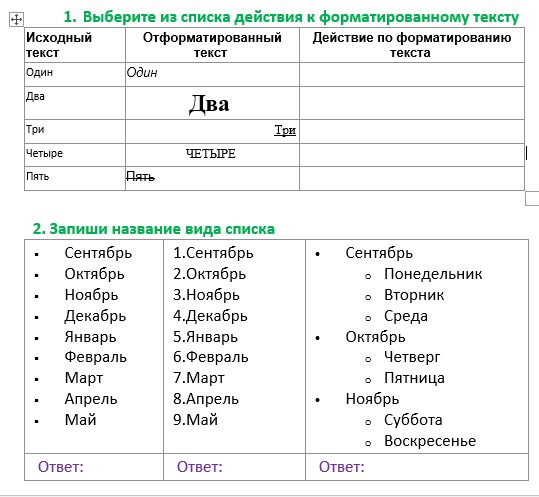 Учащие пишут свои версии ответов в общем чате урока. Отметить активных учащихся.4 этап: работа в группе учащиеся делятся на тру группы и выбирают геометрическую фигуру своей группы 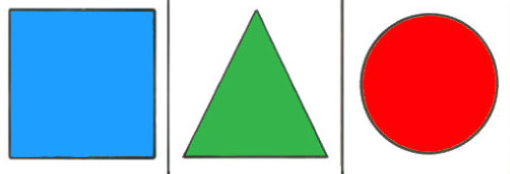 1группа-  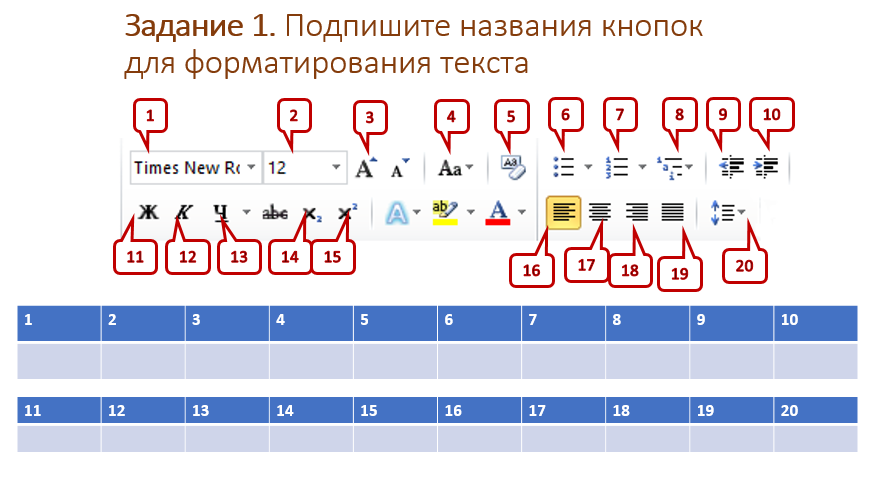 2 группа - 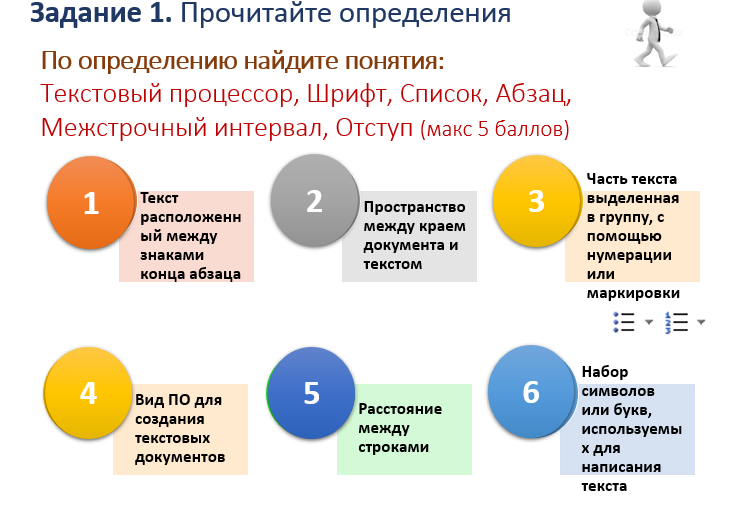 3группа -  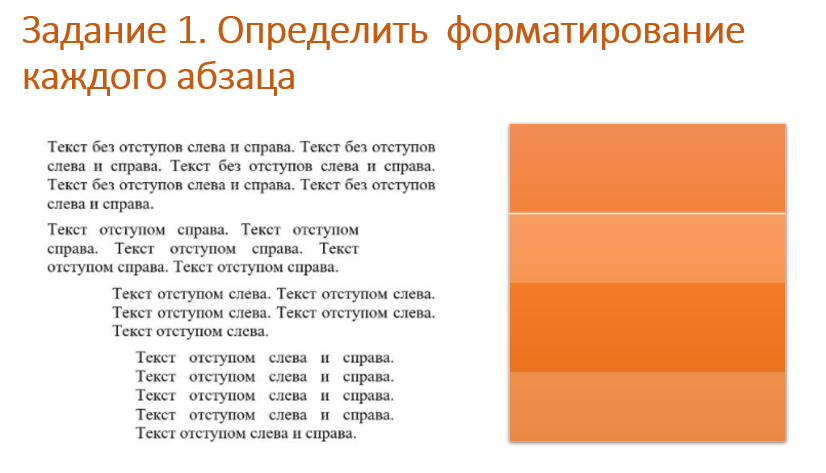 Взаимооценивание, учащиеся после выполнения работ в группе, подключаются в общую команду и оценивают работы каждой группы.Критерии оценивания:- указывает все названия кнопок для форматирования текста- находит понятия для данных определений-указывает тип выравнивания для каждого абзаца5 этап: Формативное оценивание Предложить разработанные открытые вопросы ФО через Средства запуска приложений Forms:https://forms.office.com/Pages/ResponsePage.aspx?id=yVLbOR7jwkKAg3U1W3KN48ATWtSclCFLhH1QCNhsRNNUNUxUSENaWDRZNzdGTThSSDdIMTIyOVlaRC4u6 этап: Домашнее заданиеЗадания. Отформатировать текст согласно следующим параметрам:Заголовок: размер шрифта – 26 пт, шрифт – Arial, начертание – полужирный, цвет шрифта – красный, выравнивание по центру;Авторство: размер шрифта – 16 пт, шрифт – Times New Roman, начертание – курсив, цвет шрифта – синий, выравнивание по правому краю;1 абзац: размер шрифта – 18 пт, шрифт – Arial Black, цвет шрифта – зелёный;2 абзац: размер шрифта – 20 пт, шрифт –Impact, начертание – подчеркнутый, цвет шрифта – лиловый, межсимвольный интервал – разреженный на 2 пт;3 абзац: размер шрифта – 18 пт, шрифт –Tahoma, начертание – полужирный, цвет шрифта – черный, межстрочный интервал – полуторный;4 абзац: размер шрифта – 22 пт, шрифт – Courier New, начертание – курсив, цвет шрифта – фиолетовый.КазахстанКазахстан - это величие горных вершин, искрящихся ледников, тихих лесных сумерек, загадочности пустынь, громадных скалистых каньонов, изумрудных озер, стремительно бегущих рек, поэзии солнечного света, уникального животного и растительного мира.Это страна древнейшей цивилизации Евразийского континента, родина кочевых племен, солидный отрезок Великого Шелкового пути.Казахстан - большая страна, которая по площади входит в десятку самых крупных государств мира. Казахстану принадлежат часть самого большого озера в мире - Каспийского моря, часть печально известного Аральского моря, и уникальное полупресноводное озеро Балхаш. Такое разнообразие ландшафтов обуславливает наличие богатого природного мира.В случае достаточного времени или в более легкой форме Формативного оценивания на уроке предложите учащимся практическое задание по теме урока «Оформление деловых документов. Списки»7 этап: Рефлексию урока учащиеся выполняют, пройдя по ссылке https://padlet.com/iskakova_a/n1y2xidqdf7ks67nПодведение итогов урока.Возврат к целям урока. Предупреждение учащихся о СОР на следующем уроке.1 этап: Организационный момент Приветствие учащихся. Проверка подключения и готовности учащихся к уроку. Оценить психологическое состояние учащихся. Познакомить учащихся с темой, целями урока и с критериями оценивания.2 этап: Организация восприятия и осмысления новой информацииЗадание для обсуждения, учащиеся на доске Padlet пишут свои суждения. https://ru.padlet.com/iskakova_a/x06u93uz1ru21pyt3 этап: Объяснение нового материалаДемонстрация презентации с новыми понятиями по теме урока и Объяснение учителя о Правилах при создании деловых документов и часто совершаемых ошибках при составлении деловых документов.Объяснение учителя об основных понятиях по Форматированию текста.Первичное закрепление под руководством учителяЗадание для общего обсуждения в классе для определения выравнивание, отступа и межстрочного интервала в представленном тексте.Учащие пишут свои версии ответов в общем чате урока. Отметить активных учащихся.4 этап: работа в группе учащиеся делятся на тру группы и выбирают геометрическую фигуру своей группы 1группа-  2 группа - 3группа -  Взаимооценивание, учащиеся после выполнения работ в группе, подключаются в общую команду и оценивают работы каждой группы.Критерии оценивания:- указывает все названия кнопок для форматирования текста- находит понятия для данных определений-указывает тип выравнивания для каждого абзаца5 этап: Формативное оценивание Предложить разработанные открытые вопросы ФО через Средства запуска приложений Forms:https://forms.office.com/Pages/ResponsePage.aspx?id=yVLbOR7jwkKAg3U1W3KN48ATWtSclCFLhH1QCNhsRNNUNUxUSENaWDRZNzdGTThSSDdIMTIyOVlaRC4u6 этап: Домашнее заданиеЗадания. Отформатировать текст согласно следующим параметрам:Заголовок: размер шрифта – 26 пт, шрифт – Arial, начертание – полужирный, цвет шрифта – красный, выравнивание по центру;Авторство: размер шрифта – 16 пт, шрифт – Times New Roman, начертание – курсив, цвет шрифта – синий, выравнивание по правому краю;1 абзац: размер шрифта – 18 пт, шрифт – Arial Black, цвет шрифта – зелёный;2 абзац: размер шрифта – 20 пт, шрифт –Impact, начертание – подчеркнутый, цвет шрифта – лиловый, межсимвольный интервал – разреженный на 2 пт;3 абзац: размер шрифта – 18 пт, шрифт –Tahoma, начертание – полужирный, цвет шрифта – черный, межстрочный интервал – полуторный;4 абзац: размер шрифта – 22 пт, шрифт – Courier New, начертание – курсив, цвет шрифта – фиолетовый.КазахстанКазахстан - это величие горных вершин, искрящихся ледников, тихих лесных сумерек, загадочности пустынь, громадных скалистых каньонов, изумрудных озер, стремительно бегущих рек, поэзии солнечного света, уникального животного и растительного мира.Это страна древнейшей цивилизации Евразийского континента, родина кочевых племен, солидный отрезок Великого Шелкового пути.Казахстан - большая страна, которая по площади входит в десятку самых крупных государств мира. Казахстану принадлежат часть самого большого озера в мире - Каспийского моря, часть печально известного Аральского моря, и уникальное полупресноводное озеро Балхаш. Такое разнообразие ландшафтов обуславливает наличие богатого природного мира.В случае достаточного времени или в более легкой форме Формативного оценивания на уроке предложите учащимся практическое задание по теме урока «Оформление деловых документов. Списки»7 этап: Рефлексию урока учащиеся выполняют, пройдя по ссылке https://padlet.com/iskakova_a/n1y2xidqdf7ks67nПодведение итогов урока.Возврат к целям урока. Предупреждение учащихся о СОР на следующем уроке.1 этап: Организационный момент Приветствие учащихся. Проверка подключения и готовности учащихся к уроку. Оценить психологическое состояние учащихся. Познакомить учащихся с темой, целями урока и с критериями оценивания.2 этап: Организация восприятия и осмысления новой информацииЗадание для обсуждения, учащиеся на доске Padlet пишут свои суждения. https://ru.padlet.com/iskakova_a/x06u93uz1ru21pyt3 этап: Объяснение нового материалаДемонстрация презентации с новыми понятиями по теме урока и Объяснение учителя о Правилах при создании деловых документов и часто совершаемых ошибках при составлении деловых документов.Объяснение учителя об основных понятиях по Форматированию текста.Первичное закрепление под руководством учителяЗадание для общего обсуждения в классе для определения выравнивание, отступа и межстрочного интервала в представленном тексте.Учащие пишут свои версии ответов в общем чате урока. Отметить активных учащихся.4 этап: работа в группе учащиеся делятся на тру группы и выбирают геометрическую фигуру своей группы 1группа-  2 группа - 3группа -  Взаимооценивание, учащиеся после выполнения работ в группе, подключаются в общую команду и оценивают работы каждой группы.Критерии оценивания:- указывает все названия кнопок для форматирования текста- находит понятия для данных определений-указывает тип выравнивания для каждого абзаца5 этап: Формативное оценивание Предложить разработанные открытые вопросы ФО через Средства запуска приложений Forms:https://forms.office.com/Pages/ResponsePage.aspx?id=yVLbOR7jwkKAg3U1W3KN48ATWtSclCFLhH1QCNhsRNNUNUxUSENaWDRZNzdGTThSSDdIMTIyOVlaRC4u6 этап: Домашнее заданиеЗадания. Отформатировать текст согласно следующим параметрам:Заголовок: размер шрифта – 26 пт, шрифт – Arial, начертание – полужирный, цвет шрифта – красный, выравнивание по центру;Авторство: размер шрифта – 16 пт, шрифт – Times New Roman, начертание – курсив, цвет шрифта – синий, выравнивание по правому краю;1 абзац: размер шрифта – 18 пт, шрифт – Arial Black, цвет шрифта – зелёный;2 абзац: размер шрифта – 20 пт, шрифт –Impact, начертание – подчеркнутый, цвет шрифта – лиловый, межсимвольный интервал – разреженный на 2 пт;3 абзац: размер шрифта – 18 пт, шрифт –Tahoma, начертание – полужирный, цвет шрифта – черный, межстрочный интервал – полуторный;4 абзац: размер шрифта – 22 пт, шрифт – Courier New, начертание – курсив, цвет шрифта – фиолетовый.КазахстанКазахстан - это величие горных вершин, искрящихся ледников, тихих лесных сумерек, загадочности пустынь, громадных скалистых каньонов, изумрудных озер, стремительно бегущих рек, поэзии солнечного света, уникального животного и растительного мира.Это страна древнейшей цивилизации Евразийского континента, родина кочевых племен, солидный отрезок Великого Шелкового пути.Казахстан - большая страна, которая по площади входит в десятку самых крупных государств мира. Казахстану принадлежат часть самого большого озера в мире - Каспийского моря, часть печально известного Аральского моря, и уникальное полупресноводное озеро Балхаш. Такое разнообразие ландшафтов обуславливает наличие богатого природного мира.В случае достаточного времени или в более легкой форме Формативного оценивания на уроке предложите учащимся практическое задание по теме урока «Оформление деловых документов. Списки»7 этап: Рефлексию урока учащиеся выполняют, пройдя по ссылке https://padlet.com/iskakova_a/n1y2xidqdf7ks67nПодведение итогов урока.Возврат к целям урока. Предупреждение учащихся о СОР на следующем уроке.1 этап: Организационный момент Приветствие учащихся. Проверка подключения и готовности учащихся к уроку. Оценить психологическое состояние учащихся. Познакомить учащихся с темой, целями урока и с критериями оценивания.2 этап: Организация восприятия и осмысления новой информацииЗадание для обсуждения, учащиеся на доске Padlet пишут свои суждения. https://ru.padlet.com/iskakova_a/x06u93uz1ru21pyt3 этап: Объяснение нового материалаДемонстрация презентации с новыми понятиями по теме урока и Объяснение учителя о Правилах при создании деловых документов и часто совершаемых ошибках при составлении деловых документов.Объяснение учителя об основных понятиях по Форматированию текста.Первичное закрепление под руководством учителяЗадание для общего обсуждения в классе для определения выравнивание, отступа и межстрочного интервала в представленном тексте.Учащие пишут свои версии ответов в общем чате урока. Отметить активных учащихся.4 этап: работа в группе учащиеся делятся на тру группы и выбирают геометрическую фигуру своей группы 1группа-  2 группа - 3группа -  Взаимооценивание, учащиеся после выполнения работ в группе, подключаются в общую команду и оценивают работы каждой группы.Критерии оценивания:- указывает все названия кнопок для форматирования текста- находит понятия для данных определений-указывает тип выравнивания для каждого абзаца5 этап: Формативное оценивание Предложить разработанные открытые вопросы ФО через Средства запуска приложений Forms:https://forms.office.com/Pages/ResponsePage.aspx?id=yVLbOR7jwkKAg3U1W3KN48ATWtSclCFLhH1QCNhsRNNUNUxUSENaWDRZNzdGTThSSDdIMTIyOVlaRC4u6 этап: Домашнее заданиеЗадания. Отформатировать текст согласно следующим параметрам:Заголовок: размер шрифта – 26 пт, шрифт – Arial, начертание – полужирный, цвет шрифта – красный, выравнивание по центру;Авторство: размер шрифта – 16 пт, шрифт – Times New Roman, начертание – курсив, цвет шрифта – синий, выравнивание по правому краю;1 абзац: размер шрифта – 18 пт, шрифт – Arial Black, цвет шрифта – зелёный;2 абзац: размер шрифта – 20 пт, шрифт –Impact, начертание – подчеркнутый, цвет шрифта – лиловый, межсимвольный интервал – разреженный на 2 пт;3 абзац: размер шрифта – 18 пт, шрифт –Tahoma, начертание – полужирный, цвет шрифта – черный, межстрочный интервал – полуторный;4 абзац: размер шрифта – 22 пт, шрифт – Courier New, начертание – курсив, цвет шрифта – фиолетовый.КазахстанКазахстан - это величие горных вершин, искрящихся ледников, тихих лесных сумерек, загадочности пустынь, громадных скалистых каньонов, изумрудных озер, стремительно бегущих рек, поэзии солнечного света, уникального животного и растительного мира.Это страна древнейшей цивилизации Евразийского континента, родина кочевых племен, солидный отрезок Великого Шелкового пути.Казахстан - большая страна, которая по площади входит в десятку самых крупных государств мира. Казахстану принадлежат часть самого большого озера в мире - Каспийского моря, часть печально известного Аральского моря, и уникальное полупресноводное озеро Балхаш. Такое разнообразие ландшафтов обуславливает наличие богатого природного мира.В случае достаточного времени или в более легкой форме Формативного оценивания на уроке предложите учащимся практическое задание по теме урока «Оформление деловых документов. Списки»7 этап: Рефлексию урока учащиеся выполняют, пройдя по ссылке https://padlet.com/iskakova_a/n1y2xidqdf7ks67nПодведение итогов урока.Возврат к целям урока. Предупреждение учащихся о СОР на следующем уроке.1 этап: Организационный момент Приветствие учащихся. Проверка подключения и готовности учащихся к уроку. Оценить психологическое состояние учащихся. Познакомить учащихся с темой, целями урока и с критериями оценивания.2 этап: Организация восприятия и осмысления новой информацииЗадание для обсуждения, учащиеся на доске Padlet пишут свои суждения. https://ru.padlet.com/iskakova_a/x06u93uz1ru21pyt3 этап: Объяснение нового материалаДемонстрация презентации с новыми понятиями по теме урока и Объяснение учителя о Правилах при создании деловых документов и часто совершаемых ошибках при составлении деловых документов.Объяснение учителя об основных понятиях по Форматированию текста.Первичное закрепление под руководством учителяЗадание для общего обсуждения в классе для определения выравнивание, отступа и межстрочного интервала в представленном тексте.Учащие пишут свои версии ответов в общем чате урока. Отметить активных учащихся.4 этап: работа в группе учащиеся делятся на тру группы и выбирают геометрическую фигуру своей группы 1группа-  2 группа - 3группа -  Взаимооценивание, учащиеся после выполнения работ в группе, подключаются в общую команду и оценивают работы каждой группы.Критерии оценивания:- указывает все названия кнопок для форматирования текста- находит понятия для данных определений-указывает тип выравнивания для каждого абзаца5 этап: Формативное оценивание Предложить разработанные открытые вопросы ФО через Средства запуска приложений Forms:https://forms.office.com/Pages/ResponsePage.aspx?id=yVLbOR7jwkKAg3U1W3KN48ATWtSclCFLhH1QCNhsRNNUNUxUSENaWDRZNzdGTThSSDdIMTIyOVlaRC4u6 этап: Домашнее заданиеЗадания. Отформатировать текст согласно следующим параметрам:Заголовок: размер шрифта – 26 пт, шрифт – Arial, начертание – полужирный, цвет шрифта – красный, выравнивание по центру;Авторство: размер шрифта – 16 пт, шрифт – Times New Roman, начертание – курсив, цвет шрифта – синий, выравнивание по правому краю;1 абзац: размер шрифта – 18 пт, шрифт – Arial Black, цвет шрифта – зелёный;2 абзац: размер шрифта – 20 пт, шрифт –Impact, начертание – подчеркнутый, цвет шрифта – лиловый, межсимвольный интервал – разреженный на 2 пт;3 абзац: размер шрифта – 18 пт, шрифт –Tahoma, начертание – полужирный, цвет шрифта – черный, межстрочный интервал – полуторный;4 абзац: размер шрифта – 22 пт, шрифт – Courier New, начертание – курсив, цвет шрифта – фиолетовый.КазахстанКазахстан - это величие горных вершин, искрящихся ледников, тихих лесных сумерек, загадочности пустынь, громадных скалистых каньонов, изумрудных озер, стремительно бегущих рек, поэзии солнечного света, уникального животного и растительного мира.Это страна древнейшей цивилизации Евразийского континента, родина кочевых племен, солидный отрезок Великого Шелкового пути.Казахстан - большая страна, которая по площади входит в десятку самых крупных государств мира. Казахстану принадлежат часть самого большого озера в мире - Каспийского моря, часть печально известного Аральского моря, и уникальное полупресноводное озеро Балхаш. Такое разнообразие ландшафтов обуславливает наличие богатого природного мира.В случае достаточного времени или в более легкой форме Формативного оценивания на уроке предложите учащимся практическое задание по теме урока «Оформление деловых документов. Списки»7 этап: Рефлексию урока учащиеся выполняют, пройдя по ссылке https://padlet.com/iskakova_a/n1y2xidqdf7ks67nПодведение итогов урока.Возврат к целям урока. Предупреждение учащихся о СОР на следующем уроке.1 этап: Организационный момент Приветствие учащихся. Проверка подключения и готовности учащихся к уроку. Оценить психологическое состояние учащихся. Познакомить учащихся с темой, целями урока и с критериями оценивания.2 этап: Организация восприятия и осмысления новой информацииЗадание для обсуждения, учащиеся на доске Padlet пишут свои суждения. https://ru.padlet.com/iskakova_a/x06u93uz1ru21pyt3 этап: Объяснение нового материалаДемонстрация презентации с новыми понятиями по теме урока и Объяснение учителя о Правилах при создании деловых документов и часто совершаемых ошибках при составлении деловых документов.Объяснение учителя об основных понятиях по Форматированию текста.Первичное закрепление под руководством учителяЗадание для общего обсуждения в классе для определения выравнивание, отступа и межстрочного интервала в представленном тексте.Учащие пишут свои версии ответов в общем чате урока. Отметить активных учащихся.4 этап: работа в группе учащиеся делятся на тру группы и выбирают геометрическую фигуру своей группы 1группа-  2 группа - 3группа -  Взаимооценивание, учащиеся после выполнения работ в группе, подключаются в общую команду и оценивают работы каждой группы.Критерии оценивания:- указывает все названия кнопок для форматирования текста- находит понятия для данных определений-указывает тип выравнивания для каждого абзаца5 этап: Формативное оценивание Предложить разработанные открытые вопросы ФО через Средства запуска приложений Forms:https://forms.office.com/Pages/ResponsePage.aspx?id=yVLbOR7jwkKAg3U1W3KN48ATWtSclCFLhH1QCNhsRNNUNUxUSENaWDRZNzdGTThSSDdIMTIyOVlaRC4u6 этап: Домашнее заданиеЗадания. Отформатировать текст согласно следующим параметрам:Заголовок: размер шрифта – 26 пт, шрифт – Arial, начертание – полужирный, цвет шрифта – красный, выравнивание по центру;Авторство: размер шрифта – 16 пт, шрифт – Times New Roman, начертание – курсив, цвет шрифта – синий, выравнивание по правому краю;1 абзац: размер шрифта – 18 пт, шрифт – Arial Black, цвет шрифта – зелёный;2 абзац: размер шрифта – 20 пт, шрифт –Impact, начертание – подчеркнутый, цвет шрифта – лиловый, межсимвольный интервал – разреженный на 2 пт;3 абзац: размер шрифта – 18 пт, шрифт –Tahoma, начертание – полужирный, цвет шрифта – черный, межстрочный интервал – полуторный;4 абзац: размер шрифта – 22 пт, шрифт – Courier New, начертание – курсив, цвет шрифта – фиолетовый.КазахстанКазахстан - это величие горных вершин, искрящихся ледников, тихих лесных сумерек, загадочности пустынь, громадных скалистых каньонов, изумрудных озер, стремительно бегущих рек, поэзии солнечного света, уникального животного и растительного мира.Это страна древнейшей цивилизации Евразийского континента, родина кочевых племен, солидный отрезок Великого Шелкового пути.Казахстан - большая страна, которая по площади входит в десятку самых крупных государств мира. Казахстану принадлежат часть самого большого озера в мире - Каспийского моря, часть печально известного Аральского моря, и уникальное полупресноводное озеро Балхаш. Такое разнообразие ландшафтов обуславливает наличие богатого природного мира.В случае достаточного времени или в более легкой форме Формативного оценивания на уроке предложите учащимся практическое задание по теме урока «Оформление деловых документов. Списки»7 этап: Рефлексию урока учащиеся выполняют, пройдя по ссылке https://padlet.com/iskakova_a/n1y2xidqdf7ks67nПодведение итогов урока.Возврат к целям урока. Предупреждение учащихся о СОР на следующем уроке.Презентация Презентация 1 -заданиеПрезентация 2 -заданиеПрезентация 3-заданиеСлайды 2-8Давайте обсудим:https://ru.padlet.com/iskakova_a/x06u93uz1ru21pytИнформатика: Учебник для 7-го класса Назарбаев Интеллектуальных школ Раздел: Документыhttp://adm.jinr.ru/doc/word97/10.htm - отступы и интервалы в текстеhttps://support.office.com/ru-ru/article/создание-маркированного-или-нумерованного-списка-9ff81241-58a8-4d88-8d8c-acab3006a23e -маркированные и нумерованные спискиДифференциация – каким образом Вы планируете оказать больше поддержки? Какие задачи Вы планируете поставить перед более способными учащимися?Дифференциация – каким образом Вы планируете оказать больше поддержки? Какие задачи Вы планируете поставить перед более способными учащимися?Дифференциация – каким образом Вы планируете оказать больше поддержки? Какие задачи Вы планируете поставить перед более способными учащимися?Оценивание – как Вы планируете проверить уровень усвоения материала учащимися?Оценивание – как Вы планируете проверить уровень усвоения материала учащимися?Здоровье и соблюдение техники безопасности

Здоровье и соблюдение техники безопасности

Здоровье и соблюдение техники безопасности

Все учащиеся смогут https://learningapps.org/6719219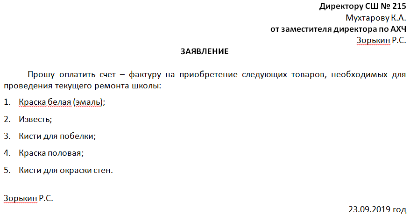 Все учащиеся смогут https://learningapps.org/6719219Все учащиеся смогут https://learningapps.org/6719219Использовать сервис https://learningapps.org/6584731Использовать сервис https://learningapps.org/6584731Гимнастика для глазhttps://www.youtube.com/watch?v=a3pMqrjRciI&ab_channel=%D0%A1%D0%BF%D0%BE%D1%80%D1%82%D0%B0%D0%BD%D0%B8%D1%8F-%D1%80%D0%B0%D0%B7%D0%B2%D0%B8%D0%B2%D0%B0%D1%8E%D1%89%D0%B8%D0%B9%D0%BC%D1%83%D0%BB%D1%8C%D1%82%D1%84%D0%B8%D0%BB%D1%8C%D0%BC%D0%B4%D0%BB%D1%8F%D0%B4%D0%B5%D1%82%D0%B5%D0%B9https://www.youtube.com/watch?v=NRGQsVUQfzg&ab_channel=voka.byГимнастика для глазhttps://www.youtube.com/watch?v=a3pMqrjRciI&ab_channel=%D0%A1%D0%BF%D0%BE%D1%80%D1%82%D0%B0%D0%BD%D0%B8%D1%8F-%D1%80%D0%B0%D0%B7%D0%B2%D0%B8%D0%B2%D0%B0%D1%8E%D1%89%D0%B8%D0%B9%D0%BC%D1%83%D0%BB%D1%8C%D1%82%D1%84%D0%B8%D0%BB%D1%8C%D0%BC%D0%B4%D0%BB%D1%8F%D0%B4%D0%B5%D1%82%D0%B5%D0%B9https://www.youtube.com/watch?v=NRGQsVUQfzg&ab_channel=voka.byГимнастика для глазhttps://www.youtube.com/watch?v=a3pMqrjRciI&ab_channel=%D0%A1%D0%BF%D0%BE%D1%80%D1%82%D0%B0%D0%BD%D0%B8%D1%8F-%D1%80%D0%B0%D0%B7%D0%B2%D0%B8%D0%B2%D0%B0%D1%8E%D1%89%D0%B8%D0%B9%D0%BC%D1%83%D0%BB%D1%8C%D1%82%D1%84%D0%B8%D0%BB%D1%8C%D0%BC%D0%B4%D0%BB%D1%8F%D0%B4%D0%B5%D1%82%D0%B5%D0%B9https://www.youtube.com/watch?v=NRGQsVUQfzg&ab_channel=voka.byРефлексия по урокуБыли ли цели урока/цели обучения реалистичными? Все ли учащиеся достигли ЦО?Если нет, то почему?Правильно ли проведена дифференциация на уроке? Выдержаны ли были временные этапы урока? Какие отступления были от плана урока и почему?Рефлексия по урокуБыли ли цели урока/цели обучения реалистичными? Все ли учащиеся достигли ЦО?Если нет, то почему?Правильно ли проведена дифференциация на уроке? Выдержаны ли были временные этапы урока? Какие отступления были от плана урока и почему?Используйте данный раздел для размышлений об уроке. Ответьте на самые важные вопросы о Вашем уроке из левой колонки.  Используйте данный раздел для размышлений об уроке. Ответьте на самые важные вопросы о Вашем уроке из левой колонки.  Используйте данный раздел для размышлений об уроке. Ответьте на самые важные вопросы о Вашем уроке из левой колонки.  Используйте данный раздел для размышлений об уроке. Ответьте на самые важные вопросы о Вашем уроке из левой колонки.  Используйте данный раздел для размышлений об уроке. Ответьте на самые важные вопросы о Вашем уроке из левой колонки.  Используйте данный раздел для размышлений об уроке. Ответьте на самые важные вопросы о Вашем уроке из левой колонки.  Рефлексия по урокуБыли ли цели урока/цели обучения реалистичными? Все ли учащиеся достигли ЦО?Если нет, то почему?Правильно ли проведена дифференциация на уроке? Выдержаны ли были временные этапы урока? Какие отступления были от плана урока и почему?Рефлексия по урокуБыли ли цели урока/цели обучения реалистичными? Все ли учащиеся достигли ЦО?Если нет, то почему?Правильно ли проведена дифференциация на уроке? Выдержаны ли были временные этапы урока? Какие отступления были от плана урока и почему?Общая оценкаКакие два аспекта урока прошли хорошо (подумайте как о преподавании, так и об обучении)?1:2:Что могло бы способствовать улучшению урока (подумайте как о преподавании, так и об обучении)?1: 2:Что я выявил(а) за время урока о классе или достижениях/трудностях отдельных учеников, на что необходимо обратить внимание на последующих уроках?Общая оценкаКакие два аспекта урока прошли хорошо (подумайте как о преподавании, так и об обучении)?1:2:Что могло бы способствовать улучшению урока (подумайте как о преподавании, так и об обучении)?1: 2:Что я выявил(а) за время урока о классе или достижениях/трудностях отдельных учеников, на что необходимо обратить внимание на последующих уроках?Общая оценкаКакие два аспекта урока прошли хорошо (подумайте как о преподавании, так и об обучении)?1:2:Что могло бы способствовать улучшению урока (подумайте как о преподавании, так и об обучении)?1: 2:Что я выявил(а) за время урока о классе или достижениях/трудностях отдельных учеников, на что необходимо обратить внимание на последующих уроках?Общая оценкаКакие два аспекта урока прошли хорошо (подумайте как о преподавании, так и об обучении)?1:2:Что могло бы способствовать улучшению урока (подумайте как о преподавании, так и об обучении)?1: 2:Что я выявил(а) за время урока о классе или достижениях/трудностях отдельных учеников, на что необходимо обратить внимание на последующих уроках?Общая оценкаКакие два аспекта урока прошли хорошо (подумайте как о преподавании, так и об обучении)?1:2:Что могло бы способствовать улучшению урока (подумайте как о преподавании, так и об обучении)?1: 2:Что я выявил(а) за время урока о классе или достижениях/трудностях отдельных учеников, на что необходимо обратить внимание на последующих уроках?Общая оценкаКакие два аспекта урока прошли хорошо (подумайте как о преподавании, так и об обучении)?1:2:Что могло бы способствовать улучшению урока (подумайте как о преподавании, так и об обучении)?1: 2:Что я выявил(а) за время урока о классе или достижениях/трудностях отдельных учеников, на что необходимо обратить внимание на последующих уроках?Общая оценкаКакие два аспекта урока прошли хорошо (подумайте как о преподавании, так и об обучении)?1:2:Что могло бы способствовать улучшению урока (подумайте как о преподавании, так и об обучении)?1: 2:Что я выявил(а) за время урока о классе или достижениях/трудностях отдельных учеников, на что необходимо обратить внимание на последующих уроках?Общая оценкаКакие два аспекта урока прошли хорошо (подумайте как о преподавании, так и об обучении)?1:2:Что могло бы способствовать улучшению урока (подумайте как о преподавании, так и об обучении)?1: 2:Что я выявил(а) за время урока о классе или достижениях/трудностях отдельных учеников, на что необходимо обратить внимание на последующих уроках?